                  Урок практикиТема: Обработка субпродуктов  Говядина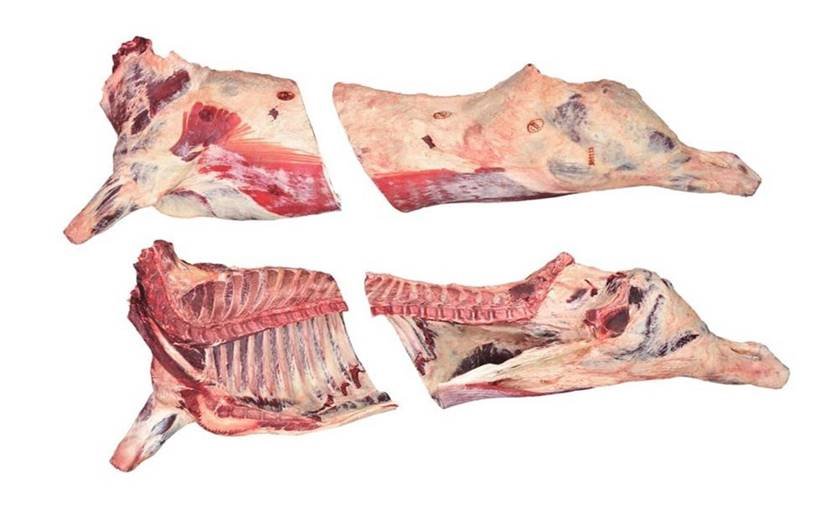                   Свинина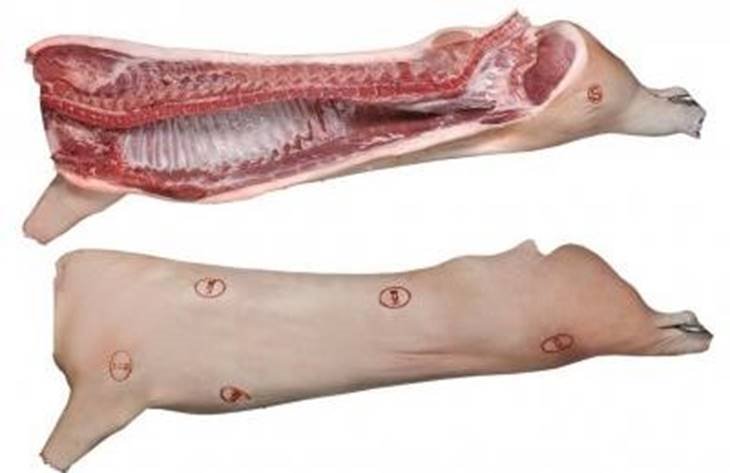             Баранина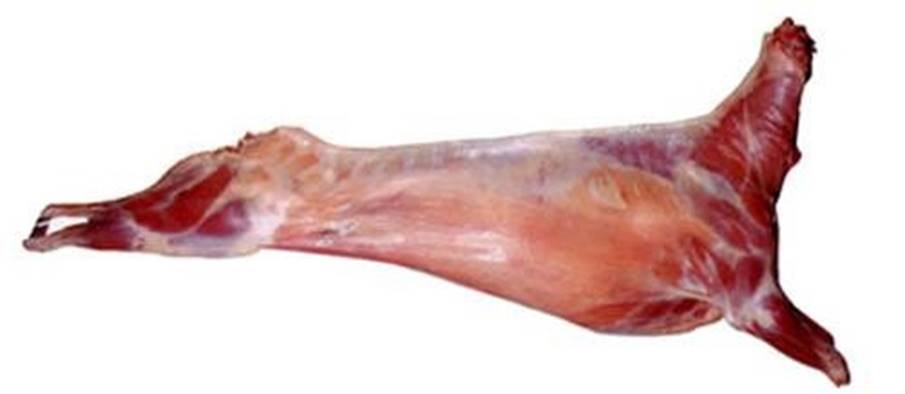 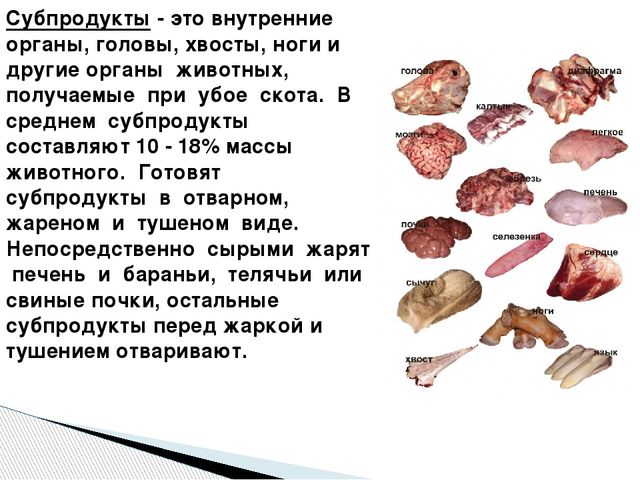 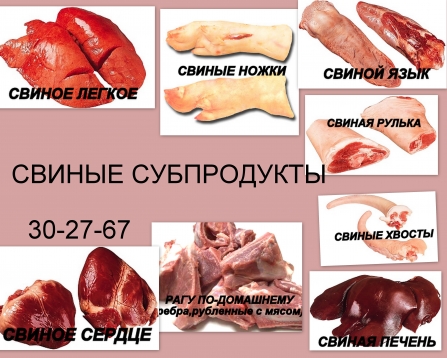 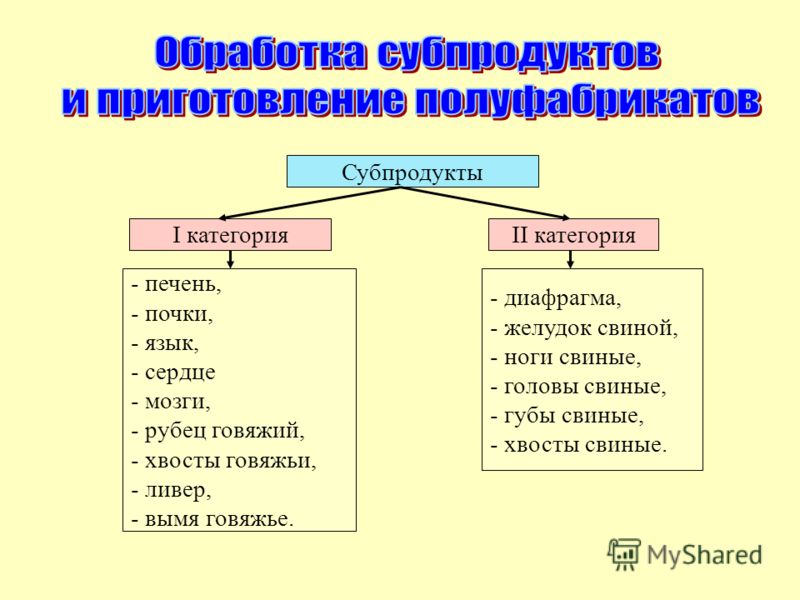 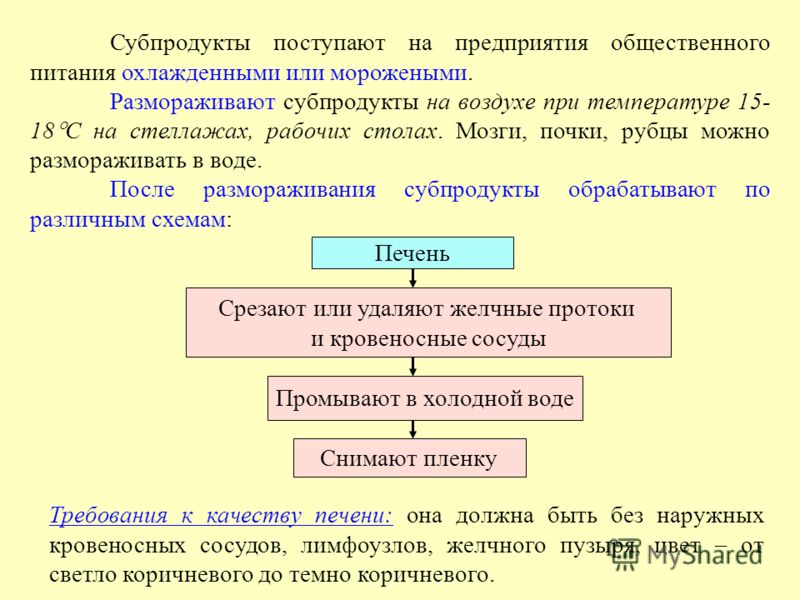 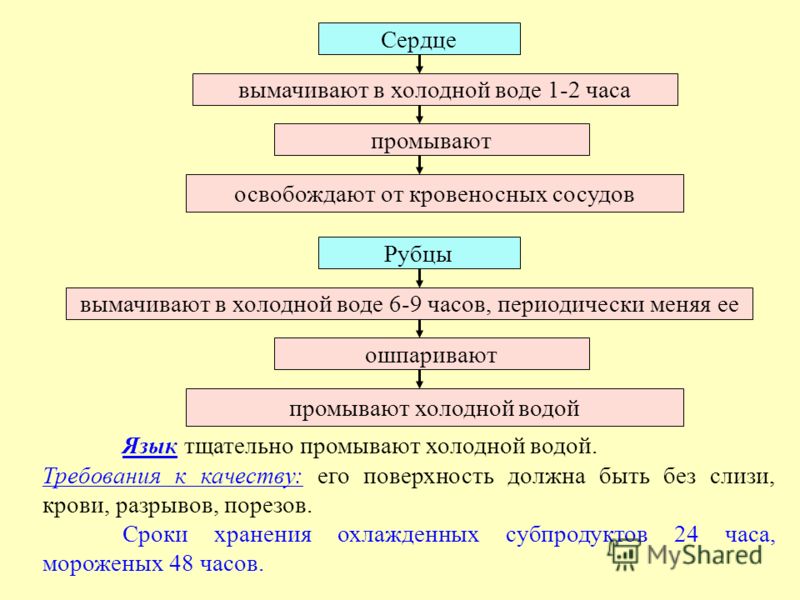 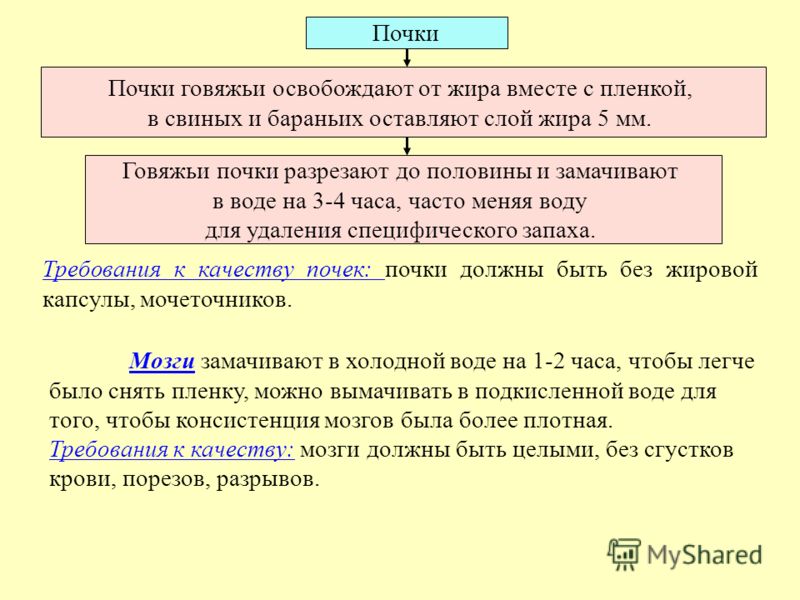 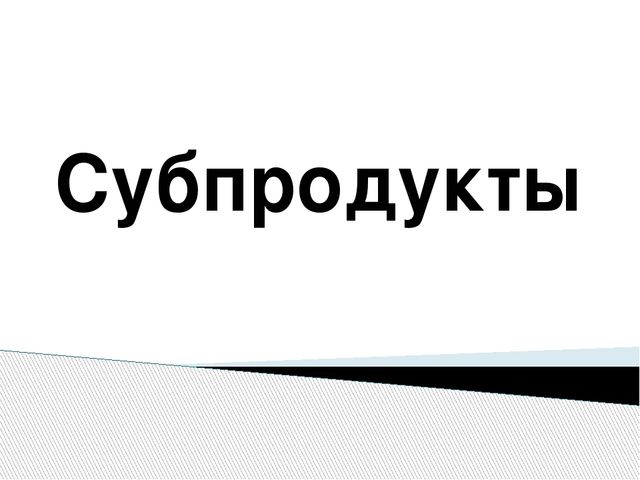 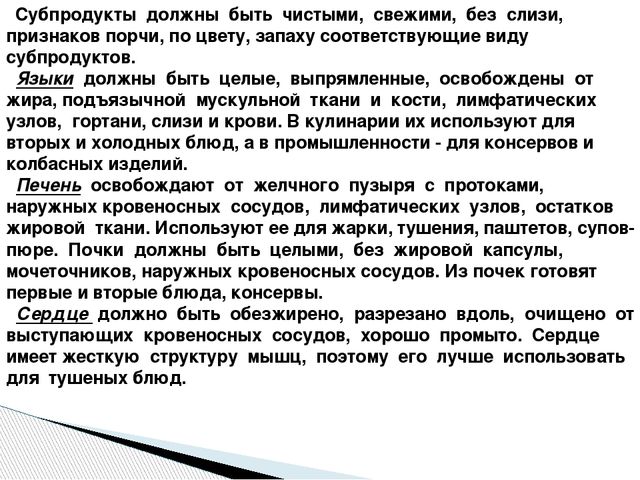 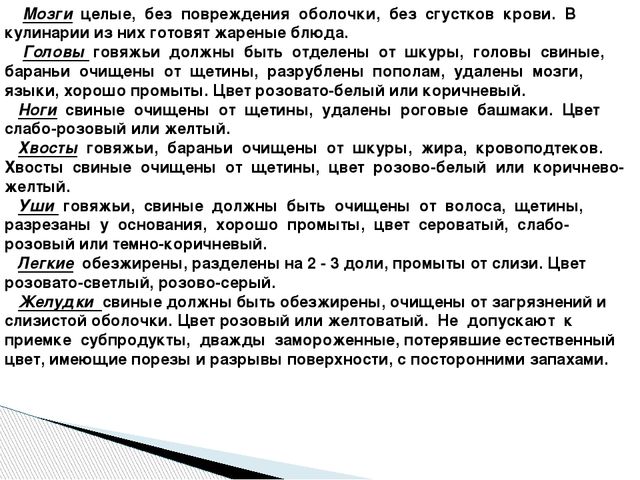 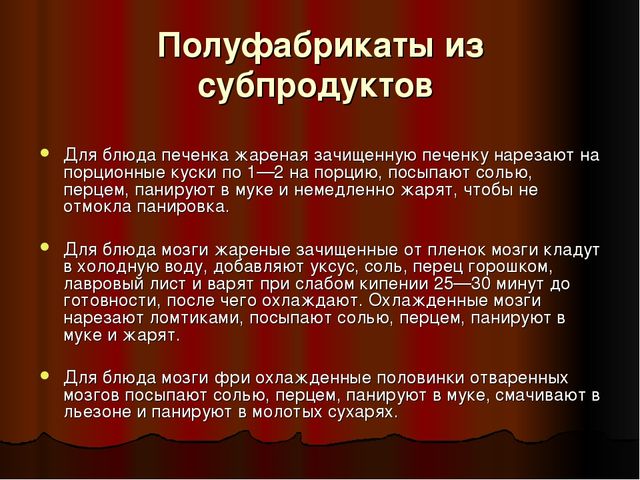 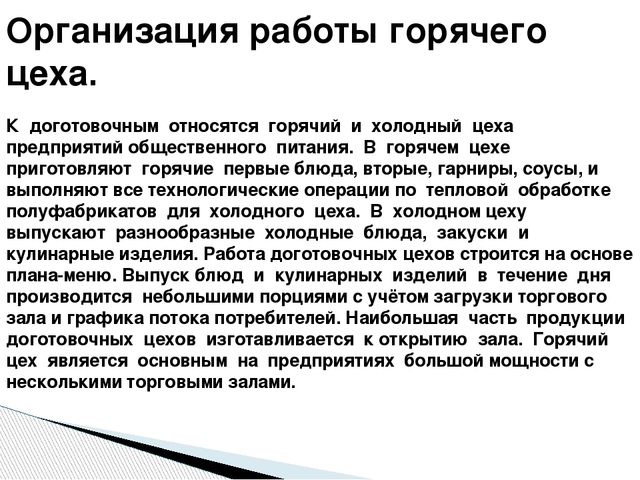 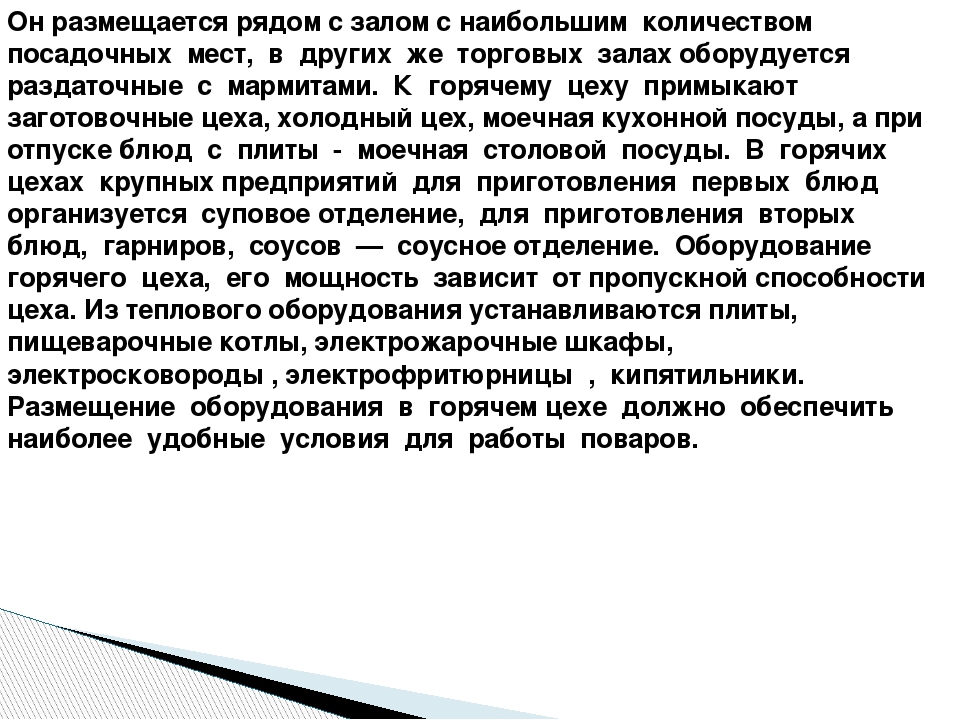 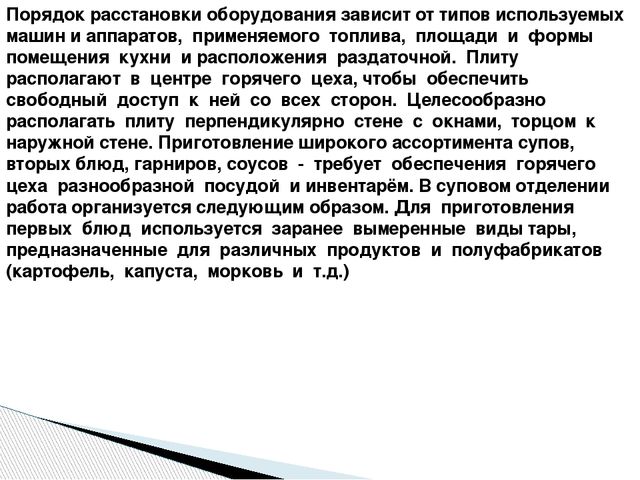 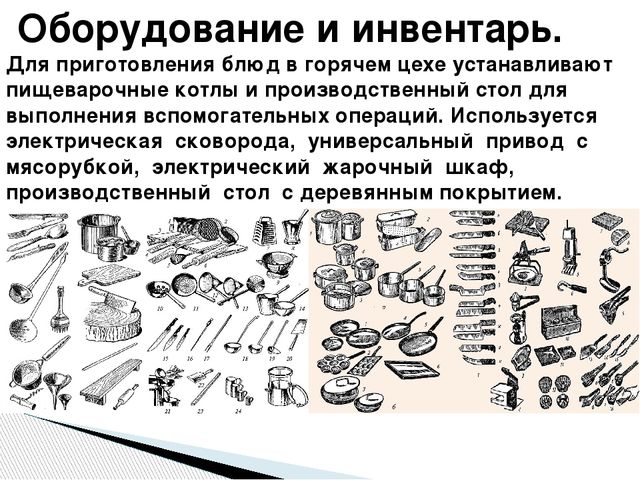 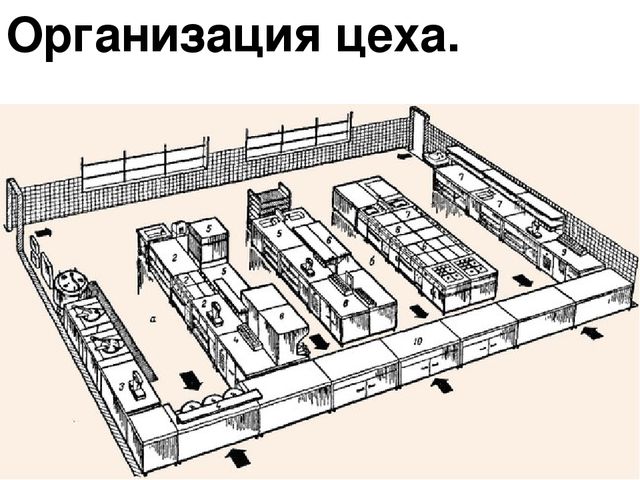 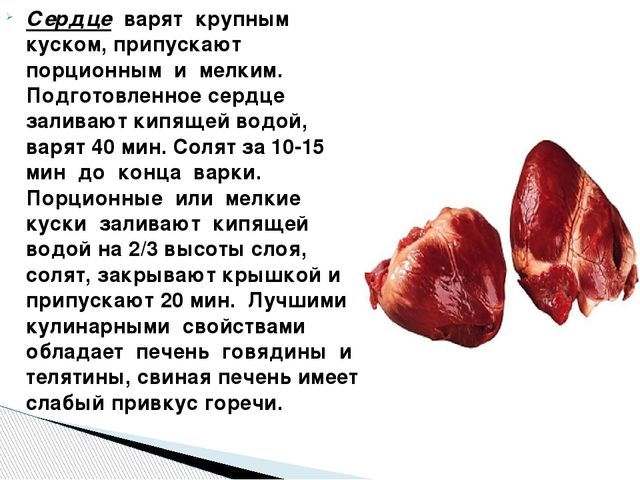 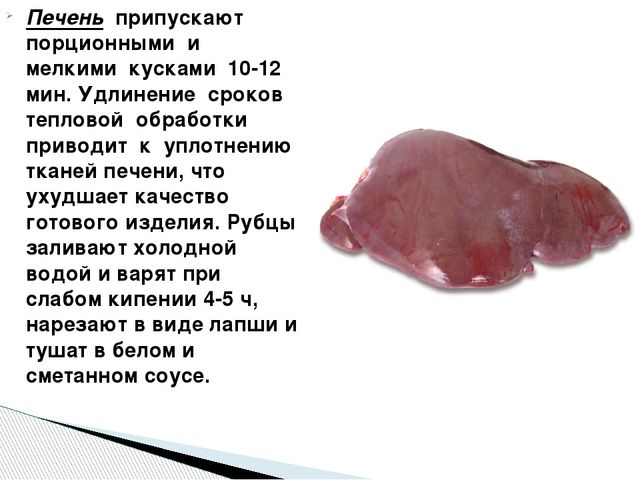 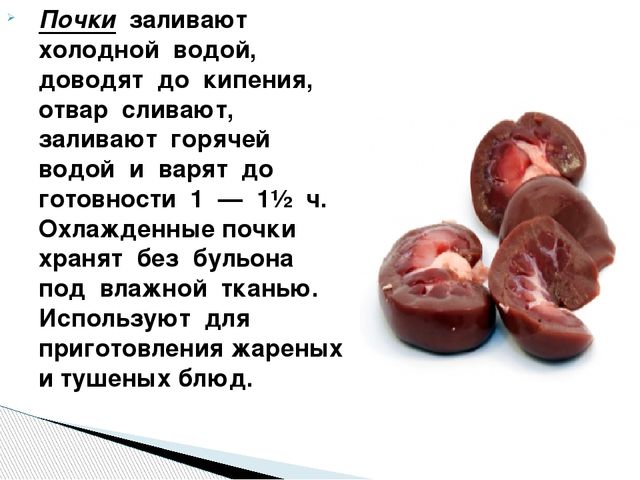 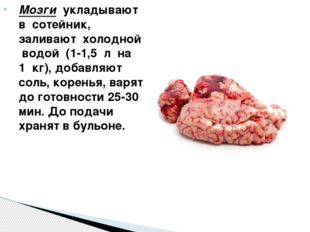 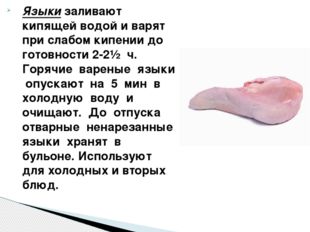 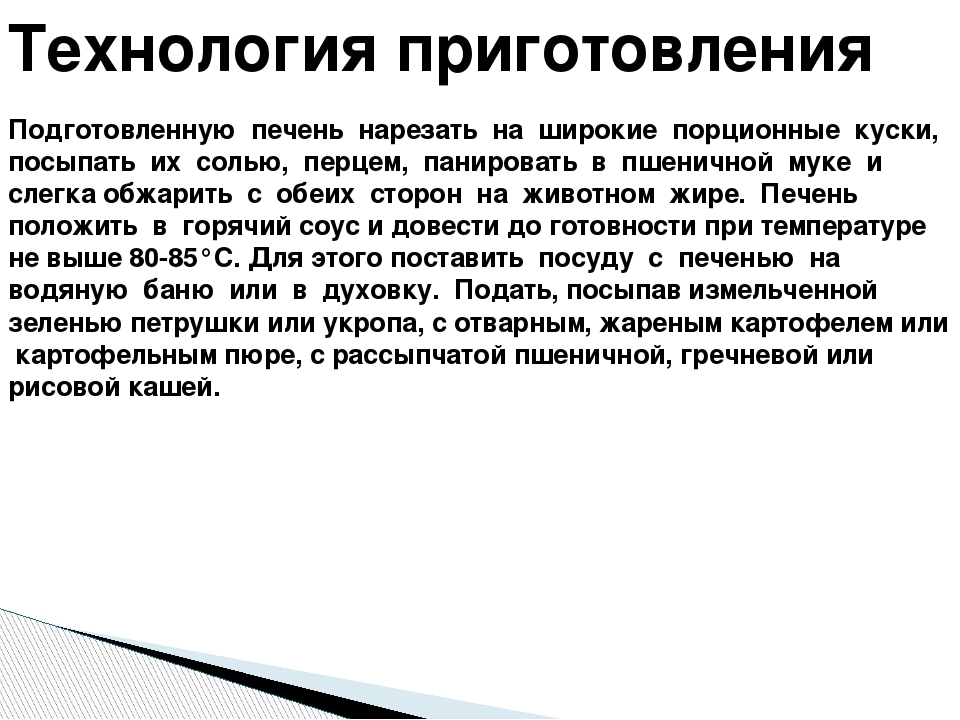 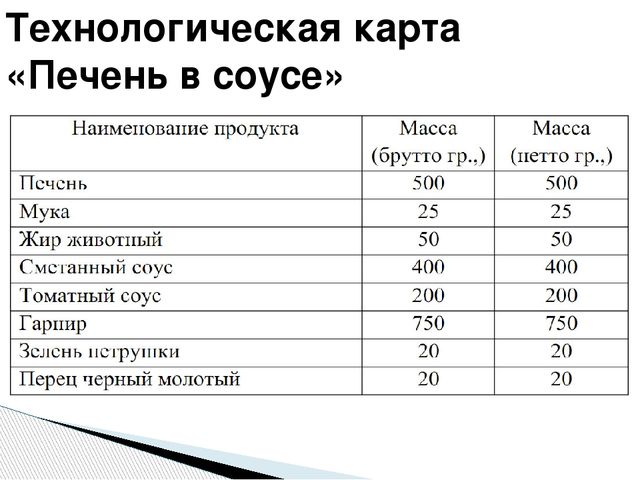 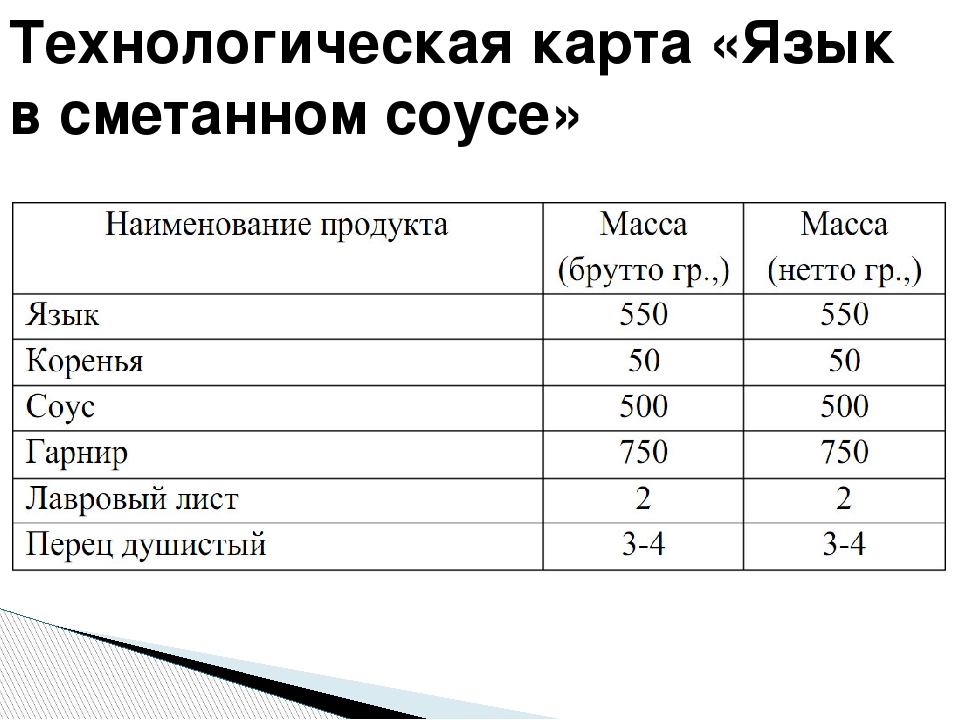  Домашнее задание:Подробно изучите материал урока, запомните из каких частей туши какие п/ф нарезаются, форма п/ф, размеры, вес. Заполнить таблицуПрактическая самостоятельная работа: Из куска любой  печени  хотя бы  200 г попробовать нарезать все полуфабрикаты: печень жареная ( по 1 – 2 куска на порцию), а потом печень по – строгановски согласно технологической картыЗаполнить таблицу показателей качества сырых полуфабрикатовТребования к качеству готовых блюд из мелкокусковых п/ф  Фото пошагового приготовления п/ф с вашим лицом и руками,  таблицу с ответами на вопросы послать преподавателю на телефон.Наименование п/фСырье, кратко приготовлениеФорма, размерВид тепловой обработкиКолич. На порциюПечень по -строгановски Печень жареннаяЯзык в соусеМозги жареные Мозги фрип/ф блюдавнешний видформацветразмеры,весконсистенциязапахПечень по -строгановски Печень жареннаяЯзык в соусеМозги жареные Мозги фриНаименование Внешний вид, форма, поверхностьЦветЗапах КонсистенцияВкусшашлыкпловподжаркарагугуляшЖаркое т по домашнему